Краснодарский центр научно-технической информации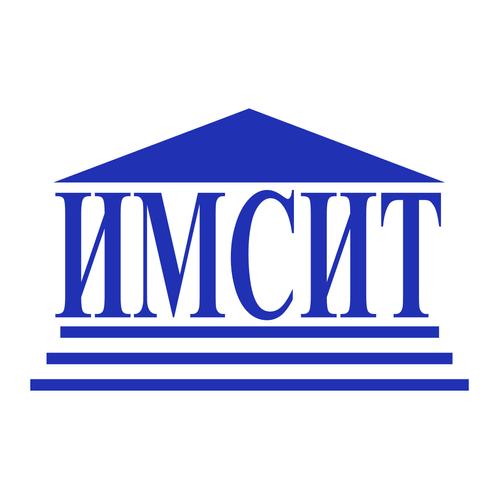 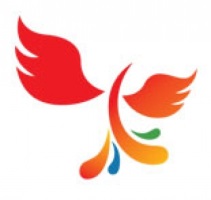 Академия маркетинга и социально-информационных технологийБелорусский государственный университет (г. Минск) АСУ ВПО «Абхазский государственный университет» (Абхазия, г. Сухум)Алматинский технологический университет (Казахстан, г. Алматы)Таджикский государственный институт культуры и искусств имени Мирзо Турсунзаде (Таджикистан, г. Душанбе)ИНФОРМАЦИОННОЕ ПИСЬМОУважаемые коллеги!Приглашаем Вас принять участие в работеМеждународной научно-практической конференцииИССЛЕДОВАНИЯ В СОВРЕМЕННОЙ НАУКЕ 30.03.2023СЕКЦИИ КОНФЕРЕНЦИИ* круг обсуждаемых вопросов, персоналии участников, названия секций, а так же направления работы могут быть расширены и конкретизированы по мере поступления заявок в Оргкомитет.Оргкомитет конференции будет благодарен Вам за распространение данной информации среди научной общественности, представителей бизнеса и других заинтересованных сторон в популяризации результатов своей работы.ОБЩАЯ ИНФОРМАЦИЯУсловия участия в конференции:Для участия необходимо:1. Заполнить заявку на участие (прил.1) и выслать е на e-mail конференции ekaterinacnti@mail.ru СРОК до 29 марта 2023 г. 2. Оформить статью в соответствии с требованиями и выслать на e-mail до 29 марта 2023 г.3. Участие в конференции и публикации в сборнике – 100 рублей за 1 страницу печатного текста  (количество страниц 3-10)  (прил.2).4. Отправить отдельными файлами:1)	статью, оформленную в соответствии с требованиями в формате Word;2)	заявку, оформленную по образцу;3)	чек об оплате.	Файлы необходимо назвать следующим образом: Фамилия автора, Название файлаИванов, Заявка; Иванов, Статья; Иванов, ЧекВ теме письма укажите: исследования в современной науке.По итогам конференции всем участникам  будут разосланы электронные сертификаты участника.Предоставление документов ив оргкомитет строго электронной почте.Контактные лица:Мария Владимировна, тел. 8-861-212-64-60Елена Александровна, тел. 8-861-212-61-20e-mail: ekaterinacnti@mail.ruТРЕБОВАНИЯ К ОФОРМЛЕНИЮ МАТЕРИАЛОВИмя файла: Фамилия И.О., кириллицей статья.docxПоля: 2.0 см все поляРазмер бумаги: А4Редактор: Microsoft Word 2003-2010 для WindowsШрифт: Times New RomanИнтервал: 1,5 Абзацный отступ:  1,25 мм. Выравнивание текста: по ширине страницы Объем: 3-10 страницКоличество соавторов – не более трех.Фамилия и инициалы автора (или авторов)/должность/учебное заведение/город должны быть напечатаны в правом углу строчными буквами курсивом.  Через 1  интервал –  название статьи прописными буквами полужирным шрифтом  (выравнивание по центру). Через 1  интервал следуют аннотация/ключевые слова - 12 размер/курсив.Далее через отступ в 1 интервал следует текст. В тексте допускаются рисунки и таблицы. Размер текста на рисунках и в таблицах 12 пт. Подрисуночные надписи и названия рисунков выполняются шрифтом «Times New Roman Cyr» 12 пт;  Список литературы приводятся только в конце статьи и обозначаются как  Литература (в одном интервале от текста), далее размещаются литературные источники в их полной библиографической записи, пронумерованные арабскими цифрами с точкой. В тексте статьи ссылки на литературу заключаются в квадратные скобки. Нумерация ручная (не автоматическая).Уплотнение (разрежение) интервала текста и межстрочного интервала не допускается. Нумерация страниц, разрывы страниц не используются. Статьи представляются в виде не архивированного файла формата «*.docx», где название файла – «Фамилия ИО статья.docx».Статьи, оформленные с нарушениями требований, оргкомитетом не принимаются.По итогам конференции будет издан сборник трудов, которому будут присвоены соответствующие библиотечные индексы УДК, ББK и международный стандартный книжный номер (ISBN). Сборник трудов конференции будет размещён в научной электронной библиотеке elibrary.ru и зарегистрирован в наукометрической базе РИНЦ (Российский индекс научного цитирования) в виде метаданных.Иванов Н.Н.студентПетров А.И.к.э.н., доцентКубанский государственный аграрный университет имени И.Т. Трубилинаг. Краснодар (14)пробелНАИМЕНОВАНИЕ СТАТЬИ(14)пробелАннотация.(ставим точку) В статье исследуются проблемы формирования инвестиционной политики региона и предлагаются пути решения этих проблем, исследуется понятие инвестиционной политики.Ключевые слова: инвестиционная политика региона, инвестиционный климат, проблемы управления инвестиционной деятельностью (точку не ставим)(12)пробел<…Текст статьи…>В современных условиях развитие региональной экономики связано с формированием условий для привлечения инвестиций, деятельностью по созданию привлекательного инвестиционного климата ....(14)пробелЛитература (абзац не ставим) (12)1. Инвестиционный потенциал российских регионов в 2015 году. // РА Эксперт. / Электронный ресурс / http://www.raexpert.ru/rankingtable/region_climat/2015/tab03/ (дата обращения 03.10.2016).2. Кизим А.А., Бекирова С.З., Саввиди С.М. Зарубежные инвестиции в РФ: проблемы, перспективы и способы привлечения. // Экономика устойчивого развития, 2015. – № 3(23). – С. 222 – 235(12)Секция 1.    ЭкономикаСекция 2.    ЮриспруденцияСекция 3.    Информационные технологииСекция 4.    Педагогика. Психология. ФилософияСекция 5.    Политология. СоциологияСекция 6.    Сельскохозяйственные наукиСекция 7.    История. Культурология. ИскусствоведениеСекция 8.    Технические науки.Секция 9.    Филология. ЛингвистикаСекция 10.  Междисциплинарные исследования